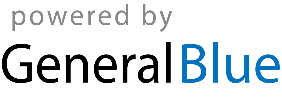 Sign Up Sheet with Time Slots(Morning Event)Sign Up Sheet with Time Slots(Morning Event)Sign Up Sheet with Time Slots(Morning Event)Sign Up Sheet with Time Slots(Morning Event)Sign Up Sheet with Time Slots(Morning Event)Sign Up Sheet with Time Slots(Morning Event)Sign Up Sheet with Time Slots(Morning Event)Sign Up Sheet with Time Slots(Morning Event)Sign Up Sheet with Time Slots(Morning Event)Event:Date: Name Name PhoneTime Slots AvailableTime Slots AvailableTime Slots AvailableTime Slots AvailableTime Slots AvailableTime Slots Available Name Name Phone(Please select your preferred time slot)(Please select your preferred time slot)(Please select your preferred time slot)(Please select your preferred time slot)(Please select your preferred time slot)(Please select your preferred time slot)7am8am9am10am11am12pm7am8am9am10am11am12pm7am8am9am10am11am12pm7am8am9am10am11am12pm7am8am9am10am11am12pm7am8am9am10am11am12pm7am8am9am10am11am12pm7am8am9am10am11am12pm7am8am9am10am11am12pm7am8am9am10am11am12pm7am8am9am10am11am12pm7am8am9am10am11am12pm7am8am9am10am11am12pm7am8am9am10am11am12pm7am8am9am10am11am12pm7am8am9am10am11am12pm7am8am9am10am11am12pm7am8am9am10am11am12pm7am8am9am10am11am12pm7am8am9am10am11am12pm7am8am9am10am11am12pm